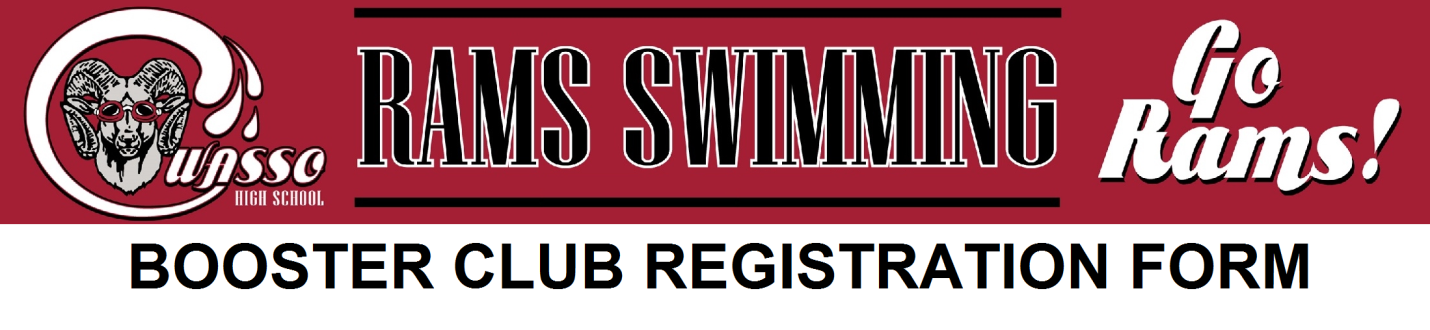 BOOSTER CLUB MEETINGS are held at Mills Elementary on the first Tuesday of every month at 6:15 pm.  Please check the website, Facebook and emails for updated information. (please print requested information)DATE_________________SWIMMER’S INFORMATIONNAME	     PHONE					E-MAIL				GRADE	     MALE/FEMALE (circle one)SIZES        T-SHIRT 		                 SWIM SUITPARENT(S)/GUARDIAN INFORMATIONNAME					PHONE					E-MAIL				NAME					PHONE					E-MAIL				BOOSTER CLUB EMAIL:   OSTBC.RAMS@GMAIL.COMBOOSTER CLUB YEARLY DUES:  $25.00 per family.	SNACK FUND CONTRIBUTION PER SEASON:      $35.00.TOTAL AMOUNT PAID:	 $_______	CASH           OR CHECK # Make checks payable to OSTBC.